Γίνε κι εσύ εθελοντής…ΟνοματεπώνυμοΤηλέφωνο Επικοινωνίας Email Επικοινωνίας ΔιεύθυνσηΔημοτική Κοινότητα:Μελισσίων  Νέας Πεντέλης  ΠεντέληςΣε ποιους τομείς θέλεις να βοηθήσεις (μπορείς να επιλέξετε παραπάνω από έναν τομέα):Αγορά βασικών αγαθών (τρόφιμα, φάρμακα κ.λπ)Διανομή κατ' οίκον βασικών αγαθών
Σίτιση αδέσποτων ζώωνΜεταφορά μοναχικού ατόμου για επείγουσα ιατρική επίσκεψηΠαροχή ιατρικών υπηρεσιών εξ αποστάσεωςΔιοργάνωση δραστηριοτήτων για παιδιά μέσω διαδικτύουΆλλος τομέας που θέλεις να βοηθήσεις (εφόσον δεν αναφέρεται ανωτέρω)Πότε είστε διαθέσιμος/η:Δευτέρα πρωίΔευτέρα μεσημέριΔευτέρα απόγευμαΤρίτη πρωίΤρίτη μεσημέριΤρίτη απόγευμαΤετάρτη πρωίΤετάρτη μεσημέριΤετάρτη απόγευμαΠέμπτη πρωίΠέμπτη μεσημέριΠέμπτη απόγευμαΠαρασκευή πρωίΠαρασκευή μεσημέριΠαρασκευή απόγευμαΣάββατο πρωίΣάββατο μεσημέριΣάββατο απόγευμαΣημειώστε παραπάνω με  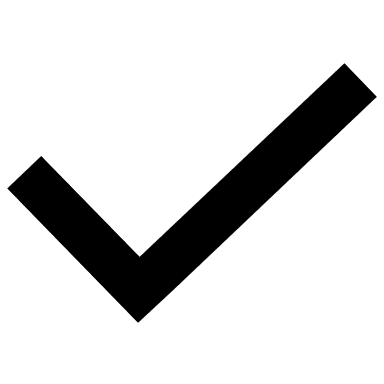 